Утверждено:___________  Т.Н. Гунбина                                                                                                                                                                                                           «10»      сентября         2016 г.«Управление государственными и муниципальными закупками» 510 ак. часовФорма обучения: очно-заочная   Календарно-тематический график            Срок обучения 14 недель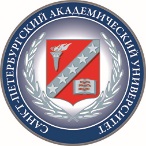                           САНКТ-ПЕТЕРБУРГСКИЙ                     АКАДЕМИЧЕСКИЙ УНИВЕРСИТЕТ                              Новосибирский филиалТема курса1 неделя1 неделя1 неделя2 неделя2 неделя2 неделя3 неделя3 неделя3 неделя4 неделя4 неделя4 неделя5 неделя5 неделя5 неделя6 неделя6 неделя6 неделя7 неделя7 неделя7 неделя8 неделя8 неделя8 неделя9 неделя9 неделя9 неделя10 неделя10 неделя10 неделя11 неделя11 неделя11 неделя12 неделя12 неделя12 неделя13 неделя13 неделя13 неделя14 неделя14 неделяИтог.аттестац –ия
14 неделяТема курсаСамост.рабАуд.занятияАуд.занятияСамост.рабАуд.занятияАуд.занятияСамост.рабАуд.занятияАуд.занятияСамост.рабАуд.занятияАуд.занятияСамост.рабАуд.занятияАуд.занятияСамост.рабАуд.занятияАуд.занятияСамост.рабАуд.занятияАуд.занятияСамост.рабАуд.занятияАуд.занятияСамост.рабАуд.занятияАуд.занятияСамост.рабАуд.занятияАуд.занятияСамост.рабАуд.занятияАуд.занятияСамост.рабАуд.занятияАуд.занятияСамост.рабАуд.занятияАуд.занятияСамост.рабАуд.занятияИтог.аттестац –ия
14 неделя1842146312841265144612647108810891261010811661216861366146615137641618225661366641712826218173481914820128Итоговая аттестация2020